Name______________________________________	Date______________________________________Diplomatic Relations Graphic Organizer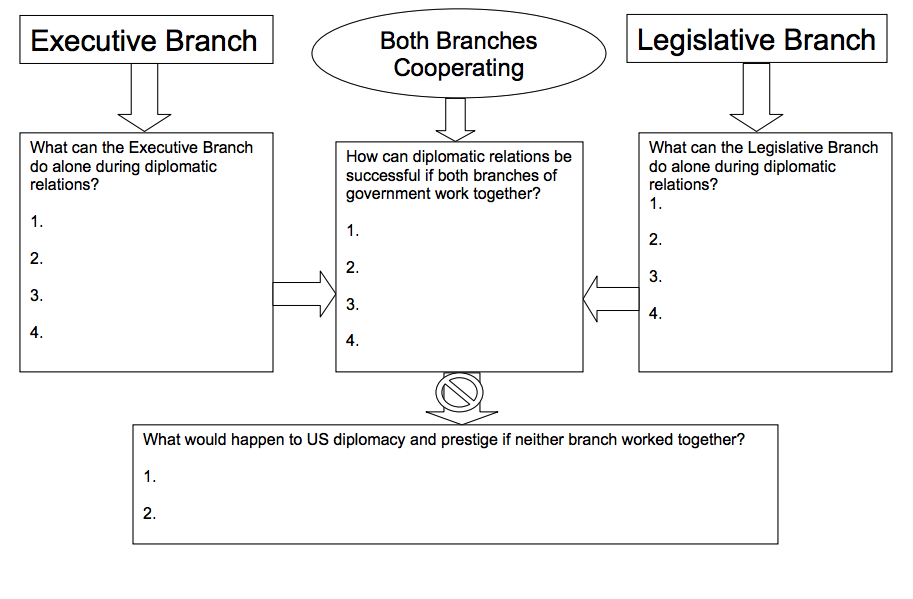 